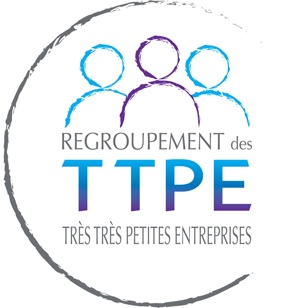 Regroupement des TTPE, fiche d’inscription du membre Prénom :						Nom : Téléphone :						Courriel : Adresse : Site Internet : Nom d'entreprise et fonction: Description de l’entreprise/des services offerts (maximum 200 mots) : Les frais annuels d’adhésion sont de 10$, payable en argent lors de l’inscription du membre.  Je désire que mes informations suivantes soient partagées (cochez) avec : Les autres membres : noms __, # téléphone __, courriel __, adresse __, domaine __, photos ___. Sur le site Internet : noms __, # téléphone __, courriel __, adresse __, domaine __, photos ___. Sur le Facebook : noms __, # téléphone __, courriel __, adresse __, domaine __, photos ___.Je m’engage à fournir les informations de mon entreprise ainsi que les photos autorisées à paraitre dans les 2 semaines suivant mon inscription.Je désire recevoir les informations relatives au Regroupement des TTPE par courriel : _____ Je, soussigné                                   , consens à assister à au moins une rencontre du Regroupement. Signature :Date :****************************************************************************** Date d’entrée en vigueur (jj/mm/an) : ___/___/___/                        Valide jusqu’à : ___/___/___/ Inscription validée par : __________________________ 